ACTION PLAN for program improvement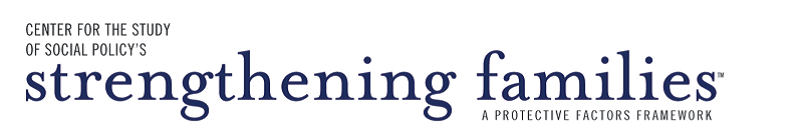 Protective Factor / Everyday ActionSelf-Assessment itemExpected resultsResources neededDate to be accomplishedPerson responsibleCheck-in points to monitor progress